From: Adi K. AsavaidShowing connection to Power BI Pro session of “BIAcumen” domain.Using Microsoft Office 365 E5 version.Data -> Get Data -> From Power BI (domain.com)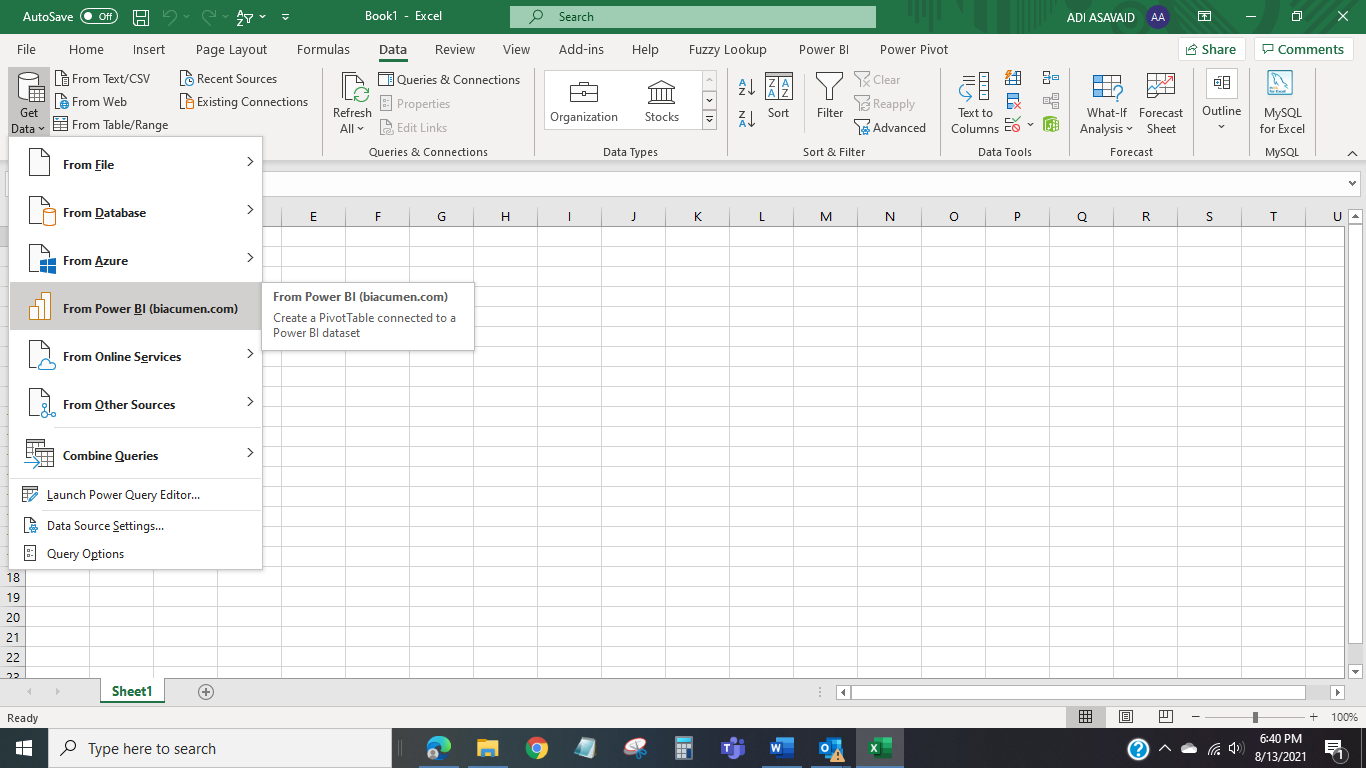 